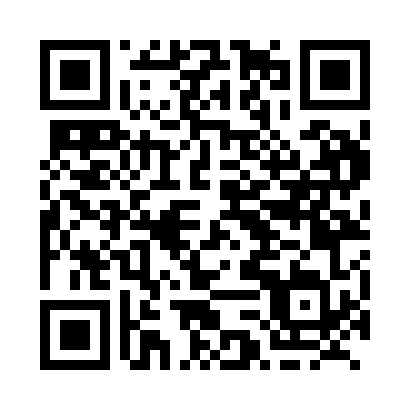 Prayer times for La Ferme, Quebec, CanadaMon 1 Jul 2024 - Wed 31 Jul 2024High Latitude Method: Angle Based RulePrayer Calculation Method: Islamic Society of North AmericaAsar Calculation Method: HanafiPrayer times provided by https://www.salahtimes.comDateDayFajrSunriseDhuhrAsrMaghribIsha1Mon2:284:2812:285:578:2810:282Tue2:284:2812:285:578:2810:283Wed2:294:2912:285:578:2810:284Thu2:294:3012:295:578:2710:285Fri2:294:3012:295:568:2710:286Sat2:304:3112:295:568:2610:277Sun2:304:3212:295:568:2610:278Mon2:314:3312:295:568:2510:279Tue2:314:3412:295:568:2510:2710Wed2:324:3512:295:558:2410:2711Thu2:324:3612:305:558:2310:2612Fri2:334:3612:305:558:2210:2613Sat2:344:3712:305:548:2210:2614Sun2:344:3812:305:548:2110:2515Mon2:354:4012:305:538:2010:2516Tue2:364:4112:305:538:1910:2417Wed2:374:4212:305:538:1810:2218Thu2:394:4312:305:528:1710:2019Fri2:424:4412:305:518:1610:1820Sat2:444:4512:305:518:1510:1621Sun2:464:4612:305:508:1410:1422Mon2:484:4712:305:508:1310:1223Tue2:504:4912:305:498:1210:1024Wed2:524:5012:305:488:1110:0825Thu2:544:5112:305:488:0910:0626Fri2:564:5212:305:478:0810:0427Sat2:584:5412:305:468:0710:0228Sun3:004:5512:305:458:059:5929Mon3:024:5612:305:458:049:5730Tue3:054:5712:305:448:039:5531Wed3:074:5912:305:438:019:53